Консультацияродителям о профилактических прививках                   Подготовила: воспитатель разновозрастной                                    группы Погорелова С.В.        Огромное значение для предупреждения инфекционных заболеваний в детском возрасте имеют профилактические прививки. Но некоторые родители, наслышанные о плохой переносимости прививок детьми, всячески стараются уклониться от них. Это большая ошибка. Реакция на профилактическую вакцинацию у здоровых детей бывает очень незначительной.  И конечно, она не сравнима с тяжелым течением инфекционного заболевания.Профилактические прививки — медицинские процедуры, цель которых — выработка в организме иммунитета против определенных инфекционных заболеваний. При вакцинации в организм человека водится специальное вещество (вакцина), в котором содержатся ослабленные или убитые возбудители тех или иных заболеваний или же их определенные части (антигены). В ответ на это в организме человека активизируется иммунная система, которая вырабатывает антитела к возбудителю инфекции и искусственным способом формирует иммунитет к этому заболеванию. Попадая в организм, они вызывают реакции, сходные с заболеванием. Это процесс выработки нормального иммунного ответа. Поэтому и возникает температура, слабость.Реакция на вакцину зависит от здоровья иммунной системы ребёнка на момент прививки. И поэтому нельзя на 100 % предугадать, как среагирует организм. Также нельзя сказать, как у двух разных детей будет протекать одна и та же реакция на вакцину , хотя общие закономерности имеются. Подавляющее большинство детей хорошо переносит прививку. У них сохраняются сон и  аппетит, бодрое самочувствие.  Однако родителям необходимо знать, что несмотря на отсутствие видимых изменений  в состоянии ребенка, в течение 2-3 недель после прививки в организме происходят важные процессы – все его силы направлены на выработку защиты от инфекции.  В этот период дети более подвержены простудным и другим заболеваниям. Поэтому необходимо в это время тщательно соблюдать режим дня и питания, оберегать детей от контактов с больными, не посещать с ними многолюдные места. Это залог того, что после вакцинации выработается стойкий иммунитет и не будет осложнений.Увидев однажды ребёнка, больного коклюшем или дифтерией, вопрос о необходимости прививки у родителей даже бы не возник, т. к. эти заболевания считаются очень тяжелыми и клиническая картина впечатляет и порой ужасает страданиями малыша. Многие заболевания, особенно это касается дифтерии, имеют очень высокую смертность. На волне отказов рост таких заболеваний повысился и, к сожалению, иногда регистрируются случаи с печальным исходом. Следует совершенно чётко понимать, что та группа заболеваний, против которых проводится вакцинация, является опасными и существует реальный риск заражения. Риск осложнений при заболевании во много раз выше чем при вакцинации. И напомню, что во все времена считалось, что болезнь лучше предупредить, чем лечить.В результате многочисленных научных исследований было доказано, что современные вакцины абсолютно безопасны. Но, тем не менее, перед тем, как сделать профилактическую прививку, ребенка осматривает врач для оценки общего состояния, выявления противопоказаний и возможных аллергических реакций.Уважаемые родители! Профилактические прививки – надежное средство защиты от инфекционных заболеваний! Не отказывайтесь от их проведения!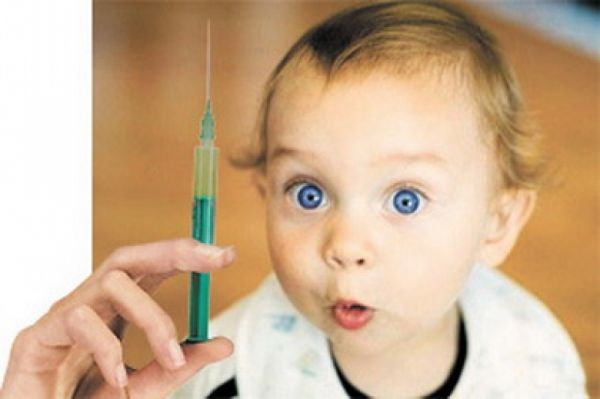 